Программа: История раннего христианстваТема: Святые мученицы раннехристианской церквиПедагог: Шмакова Я.В.Дата: 18,18,19,25  апреля ЗАДАНИЕПрочитать в учебнике параграф 29 (с.202-206)Ответить на вопросы на с.207Выполнить задания в тетради 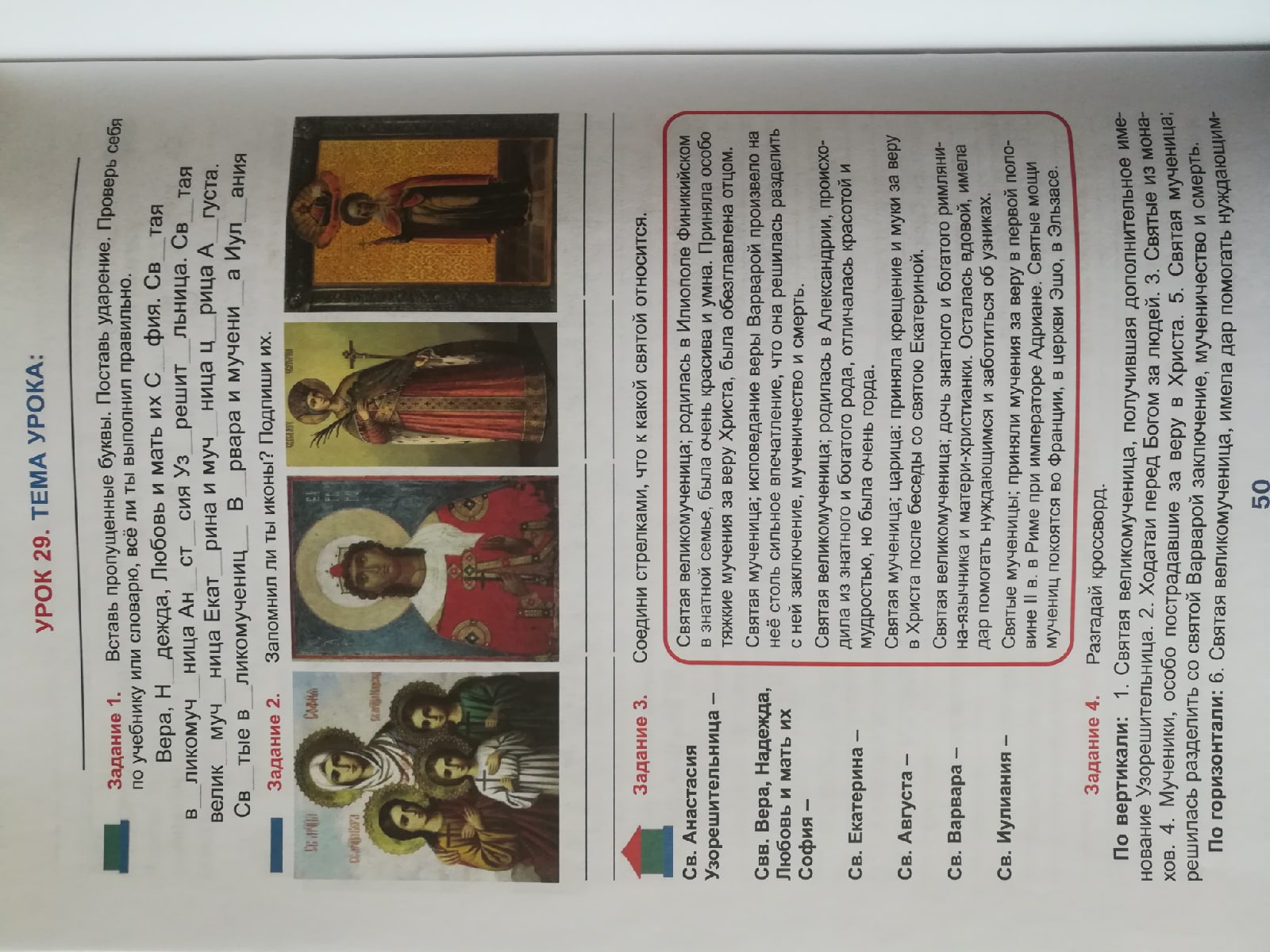 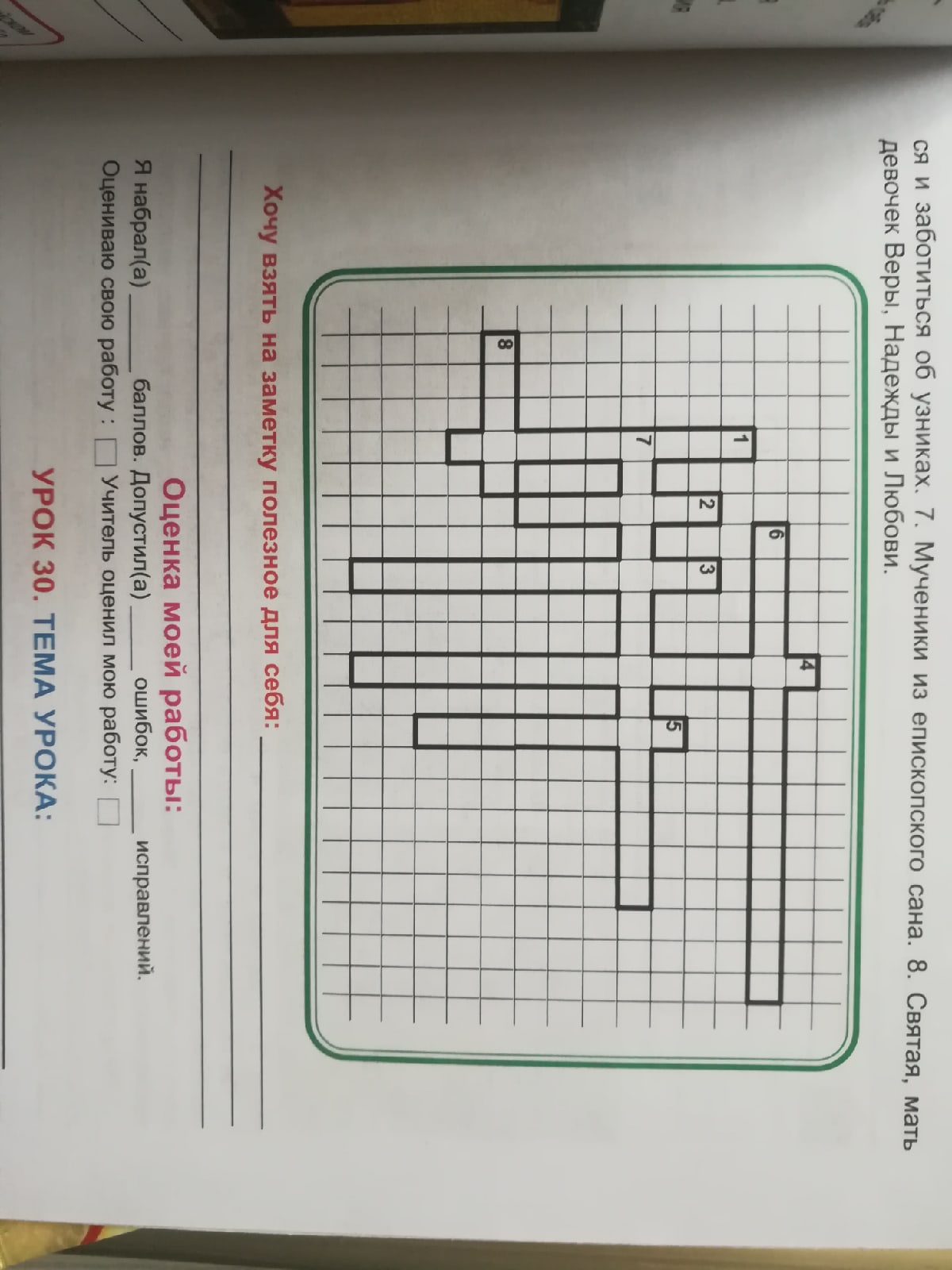 